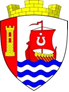 Муниципальное образование«Свердловское городское поселениеВсеволожского муниципального районаЛенинградской области»АДМИНИСТРАЦИЯПОСТАНОВЛЕНИЕ«21» октября 2022 г.                                                                                № 479/01-07г.п. им. СвердловаВ соответствии с Федеральным законом от 06.10.2003 №131-ФЗ 
«Об общих принципах организации местного самоуправления в Российской Федерации», Уставом муниципального образования «Свердловское городское поселение» Всеволожского муниципального района Ленинградской области, 
в целях обеспечения достойного проведения праздничных мероприятий, посвященных Дню народного единства, на территории муниципального образования «Свердловское городское поселение» Всеволожского муниципального района Ленинградской области, администрация муниципального образования «Свердловское городское поселение» Всеволожского района Ленинградской области (далее - администрация) постановляет:Провести 24 октября 2022 года на территории муниципального образования «Свердловское городское поселение» Всеволожского муниципального района Ленинградской области конкурс детского рисунка, посвященный Дню народного единства (далее – Конкурс), согласно приложению № 1 к настоящему постановлению.Для организации и проведения Конкурса утвердить состав комиссии по подведению итогов Конкурса согласно приложению №2 к настоящему постановлению.3.     Настоящее постановление подлежит официальному опубликованию на официальном сайте муниципального образования «Свердловское городское поселение» Всеволожского муниципального района Ленинградской области 
в сети Интернет.4.      Настоящее постановление вступает в силу со дня его подписания.5.    Контроль за исполнением постановления возложить на заместителя главы администрации по социальным вопросам и организационной работе 
Ю.Ф. Рейхерт. Глава администрации                                                                           В.И. ТулаевПриложение № 1Утверждено постановлением администрацииот «21» октября 2022 г. № 479/01-07ПОЛОЖЕНИЕо проведении конкурса детского рисунка, посвященного Дню народного единства, на территории муниципального образования «Свердловское городское поселение» Всеволожского муниципального района Ленинградской областиI. Порядок проведения на территории Муниципального образования «Свердловское городское поселение» Всеволожского муниципального района Ленинградской области (далее -Конкурс)1. Конкурс проводится в соответствии с настоящим Положением 
о проведении Конкурса и действующим законодательством Российской Федерации.2. Целью проведения Конкурса является формирование бережного отношения к исторической памяти и традициям истории Отечества.3. Задачами Конкурса являются:- воспитание чувства любви к Родине и гордости за свою страну посредством лучших образцов художественного творчества;- развитие творческих способностей у детей и молодежи;- выявление и поддержка одаренных людей в области изобразительного искусства;- воспитание любви к отечественной истории и родной культуре.4. Для обеспечения организации и проведения Конкурса создается комиссия по проведению Конкурса (далее - Комиссия).5. Состав комиссии утверждается главой администрации Муниципального образования «Свердловское городское поселение» Всеволожского муниципального района Ленинградской области.6. В целях решения задач Конкурса на Комиссию возлагается исполнение следующих функций:- организация и проведение конкурса; - осуществление общего руководства и контроля за подготовкой конкурса;- подведение итогов конкурса;- определение участников и победителей конкурса.7. В Конкурсе могут принять участие дети, подростки и молодежь, обучающиеся в МОУ «СОШ «Свердловский центр образования»».8. Для участия в Конкурсе необходимо предоставить рисунки, посвящённые Дню народного единства, выполненные на бумаге (картоне) 
в формате А4 (29,7 х 21 см), А3 (29,7 х 42 см). Рисунки могут быть выполнены 
в любой технике (масло, акварель, тушь, карандаш, смешанные техники и т.д.).9. Каждым участником Конкурса может быть предоставлено не более одного рисунка.10. Администрация муниципального образования «Свердловское городское поселение» Всеволожского муниципального района Ленинградской области оставляет за собой право на использование, публикацию 
и тиражирование конкурсных работ и их фрагментов без выплаты авторского вознаграждения. Под использованием конкурсных работ и их фрагментов, предоставленных авторами, понимается размещение их в СМИ, а также при организации и проведении тематических мероприятий без дополнительного уведомления автора.11. Итоговое заседание Комиссии по определению победителей провести 24 октября 2022 года.II. Подведение итогов Конкурса1. При подведении итогов Конкурса будут учитываться следующие факторы:- соответствие тематике Конкурса;- смысловая и композиционная целостность работы;- оригинальность идеи и техники исполнения;- художественное мастерство;- степень воздействия произведения на чувства зрителя.2. Представленные на Конкурс работы оцениваются Комиссией.3. Каждый член Комиссии имеет один голос. В случае спорной ситуации председатель конкурсной комиссии имеет право воспользоваться вторым дополнительным голосом для голосования по кандидатуре участника.4. Конкурсная комиссия определяет три лучшие работы.5. Победители Конкурса награждаются Дипломами и призами. 
Все остальные участники награждаются Дипломом за участие.6. Имена лауреатов и лучшие работы будут опубликованы в СМИ МО «Свердловское городское поселение» Всеволожского муниципального района Ленинградской области. Работа победителя Конкурса будет размещена 
на билборде в 1 микрорайоне МО «Свердловское городское поселение» Всеволожского муниципального района Ленинградской области в период с 03.11.2022 по 02.12.2022.Приложение № 2Утверждено постановлением администрацииот «21» октября 2022 г. № 479/01-07Состав комиссии по подведению итогов конкурса детского рисунка, посвященного Дню народного единства, муниципального образования «Свердловское городское поселение» Всеволожского муниципального района Ленинградской области  Председатель комиссии – заместитель главы администрации муниципального образования «Свердловское городское поселение» Всеволожского муниципального района Ленинградской области по социальным вопросам 
и организационной работе Рейхерт Ю.Ф.Члены комиссии:- Директор муниципального казенного учреждения «Культурно-досуговый центр «Нева»» Михайлова И.А.- Директор муниципального общеобразовательного учреждения «Свердловский центр образования» Медведева Т.В.- Главный специалист сектора культуры, спорта и молодежной политики администрации муниципального образования «Свердловское городское поселение» Всеволожского муниципального района Ленинградской области Попов М.В.- Заместитель директора муниципального общеобразовательного учреждения «Свердловский центр образования» по дополнительному образованию 
Крюков М.Я.- Учитель изобразительного искусства муниципального общеобразовательного учреждения «Свердловский центр образования» Туманова Т.Ю.О проведении конкурса детского рисунка, посвященного Дню народного единства, на территории муниципального образования «Свердловское городское поселение» Всеволожского муниципального района Ленинградской области